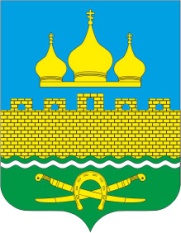 РОССИЙСКАЯ ФЕДРАЦИЯ                  РОСТОВСКАЯ ОБЛАСТЬ НЕКЛИНОВСКИЙ РАЙОН  МУНИЦИПАЛЬНОЕ ОБРАЗОВАНИЕ «ТРОИЦКОЕ СЕЛЬСКОЕ ПОСЕЛЕНИЕ»СОБРАНИЕ ДЕПУТАТОВ ТРОИЦКОГО СЕЛЬСКОГО ПОСЕЛЕНИЯРЕШЕНИЕО внесении изменений в решение Собрания депутатов Троицкого сельского поселения от 14.03.2019 № 155 «Об утверждении Положения о государственной пенсии за выслугу лет лицам, замещавшим должности муниципальной службы в Администрации Троицкого сельского поселения»Принято Собранием депутатовТроицкого сельского поселения                                                                            25.11.2021 г.В целях приведения муниципальных правовых актов в соответствии с Областными законами от 29 октября 2021 года № 583-ЗС «О внесении изменений в отдельные областные законы», Собрание депутатов Троицкого сельского поселения РЕШИЛО:1. Внести в решение Собрания депутатов Троицкого сельского поселения от 14.03.2019 № 155 «Об утверждении Положения о государственной пенсии за выслугу лет лицам, замещавшим должности муниципальной службы в Администрации Троицкого сельского поселения» изменение, исключив в пункте 4.2 статьи 12 Положения слова «(индексируется)» и «(индексации) окладов».2. Решение вступает в силу со дня официального опубликования, распространяется на правоотношения, возникшие с 1 октября 2021 года.3.Контроль за выполнением настоящего решения возложить постоянную комиссию Собрания депутатов Троицкого сельского поселения по вопросам местного самоуправления правопорядку, связи с казачеством, политическими партиями, работе с ветеранами, общественными организациями и работе со средствами массовой информации (председатель - Рябиков Е.М.).Председатель Собрания депутатов – Глава Троицкого сельского поселения						Г.В.Туевсело Троицкое25.11.2021 г.№ 23